INTRODUCTION TO STUDY GUIDE:The study guide is prepared to introduce the 3rd year BDS students to the structure of teaching scheme both in the class and in Oral & Maxillofacial Surgery Department during their clinical rotations.OBJECTIVES OF THE DOCUMENT:The study guide is a preemptive document to assist the students in organizing their study plans throughout the year. It is to facilitate them in better understanding of the objectives of each lecture, demonstration, hands-on and clinical observation session.INTRODUCTION TO ORAL & MAXILLOFACIAL SURGERY:Oral and Maxillofacial Surgery (OMFS) is that specialty of Dentistry that encompasses the art and science of the diagnosis and surgical management of diseases, injuries, and defects of the Oral and Maxillofacial region. The OMFS curriculum is designed to train the students to provide services of oral surgery particularly of exodontia, for the management of patients in practice of general dentistry.The OMFS Department is based at Lahore Medical & Dental College (LMDC) and Ghurki Trust Teaching Hospital (GTTH), Lahore. The clinical facility at the College has 27 dental units. Procedures under local anesthesia are conducted at LMDC and those under general anesthesia at GTTH.INTRODUCTION TO OMFS 3RD YEAR COURSE:Course director:	Prof Aqib Sohail		Principal College of Dentistry	Head Oral & Maxillofacial SurgeryCourse coordinator:	Dr. Tayyaba Rafiq	Assistant ProfessorAcademic Session :	Six (6) months - lecture once a week on FridayClinical session:	Nine (9) months - Clinical batch come 3 days a weekINTRODUCTION TO OMFS CLINICAL DUTIES & REQUIREMENTS:Class is divided into 5 clinical rotation groupsEach student in a group spends a total of 7-8 weeks in the Department of Oral & Maxillofacial Surgery during his / her 3rd year clinical rotation.Each student will be required to:Obtain a minimum of 50% in their written qualifying test & OSCE / TOACS to be declared eligible for clinical viva with the head of departmentAppear for viva voce with HOD Prof. Aqib Sohail and obtain at least 50% to receive the Quota / Log book.Perform simple dental extractions under local anesthesia under direct supervision.Maintain at least 90% clinical attendance.Record of clinical work will be maintained in LOG BOOK, which will be issued to students who are declared successful in qualifying examination (both written & viva).Each student will be allotted a topic of presentation, which they will prepare to present in their clinical group via whatever mode they feel comfortable with (eg white board, power point presentation etc)Total credit points will be declared at the end of the clinical rotation / duty, which will be carried to their 4th year BDS clinical rotationTEACHING OBJECTIVES:The teaching aims & objectives are designed in such a way that at the end of the designed curriculum, the students should be able to;Evaluate and prepare patients for simple and complicated tooth extractionsAdminister effective local anesthesiaFollow standard precautions for infection control during exodontia Perform simple tooth extractionManage complications of exodontiaRecognize signs & symptoms of medical emergencies arising on dental units & deliver early management steps.TEACHING METHODOLOGIES / MODES OF INFORMATION TRANSFER:A diverse array of methodologies are employed throughout the entire 3rd year BDS OMFS academic & clinical year to navigate through the designed teaching plan. The strategies include the following;Interactive lecturesPBL sessionsHands-on exercises (on models / skills lab)Hands-on clinical demonstrations (OMFS department)Chair side / on patient teaching (OMFS department)Small group discussions (OMFS department)Clinical observations followed by discussionsVideosPresentations by studentsSTUDENT EVALUATION / ASSESSMENTACADEMIC ASSESSMENT / EVLUATION:One (1) written test will be conducted at the end of the six (6) months’ academic session, consisting of short answer questions (SAQs).CLINICAL ASSESSMENT / EVLUATION:Each student will spend a total of 7-8 weeks in the Department of Oral & Maxillofacial Surgery during his / her 3rd year clinical rotation.Each student will be required to:Obtain a minimum of 50% in written qualifying test & stand eligible to appear in the vivaObtain a minimum of 50% in OSCE / TOACSAppear for viva voce with HOD Prof. Aqib Sohail & qualify to receive the Quota / Log book.Perform simple dental extractions under local anesthesia.Maintain at least 90% clinical attendance.Record of clinical work will be maintained in the LOG BOOK, which will be issued to students who are declared successful in qualifying examination (both written & viva).INTERNAL ASSESSMENT3 credits out of the total internal assessment of OMFS in 4th year of BDS will be carried by the 3rd year academic & clinical assessment (which includes class attendance, class test’s result, clinical attendance & quota form evaluation).LEARNING OBJECTIVES - ACADEMICSTOPIC: PATIENT ASSESSMENT & HISTORY TAKINGStudents should be able to:Outline important questions in history taking with reference to patient’s medical status and identify risk factors;Extremes of ageAnxiety / stress levelExisting systemic medical diseasesStatus / severity of the medical conditionPatient co-operation levelRelate the significance of risk factor identification through history taking and examination with un-eventful procedureAdvise and interpret relevant radiographic investigations for dental evaluationFormulate a treatment plan for a patient presenting for simple exodontia, which includes;ConsentSelection of armamentariumAnesthesiaExtractionPost-operative careFollow-upModify a conventional treatment plan as mentioned above with reference to the risk factors. Modifications may include one or multiple of the following;Choice of anesthesia (LA / Sedation / GA)Anxiety reduction protocolSelection of setting of procedure (out-patient / in-patient)Pre-medicationsModification of existing medicationsPatient referral to physician for consultationEnlist important points of a referral letter to the patient’s physician for consultation with reference to the patient’s medical statusTOPIC: CROSS INFECTION CONTROL MEASURES, STERILIZATION, DISINFECTION & ANTISEPSISStudents should be able to:Define the following termsSterilizationDisinfectionAnti-sepsisUniversal precautionsAppreciate the normal microbiologic flora of oral cavity, which contains mainly;Gram-positive aerobic bacteriaAn-aerobic bacteria Streptococcus speciesActinomyces speciesCandida speciesEnlist the potentially communicable pathogens, which include bacteria, viruses and mycobacteriumEnlist measures which come under Universal Precautions for the prevention of disease transmission, and include the following;Engineering controlsNeedle re-sheathing: scoop techniquePuncture resistant containersHandling of sharpsProtective barrier devicesUse of gloves, face mask, hair cap, gown, eye wearUse of disinfectants, surface barriersBiohazard management (handling & disposal)Management of sharp itemsHandling of contaminated wasteWaste management companiesTraining of employees in Universal PrecautionsManagement of accidental parenteral exposures Immediate steps of post exposure first aidPost exposure prophylaxis against Hepatitis B, C and HIV, depending upon the status of the patient andImmunization against hepatitis BEnlist the steps to limit spread of communicable diseases in a dental setup, which are;Infected patient to dental staffIdentifying infected patientsBarrier techniquesManagement of sharp itemsHepatitis vaccinationInfected patient to other patientsUse of disposable itemsSterilizationRe-usable itemsEnlist the various types of sterilization, compare and contrast each of the following;Dry heat sterilizationMoist heat sterilizationGas sterilizationEnlist the general principles of sterilizationEnlist the various types of chemical disinfectants used in dental clinicsEnlist the various types of antiseptic agents used in dental clinicsTOPIC: MANAGEMENT OF MEDICALLY COMPROMISED PATIENTS IN DENTISTRYStudents should be able to:Generate relevant information from patient history and evaluate patient’s disease status for a simple extraction under local anesthesiaEnlist risk factors for the management of medically compromised patientsCategorize medically compromised patients according to the ASA classification systemDiscuss the steps of anxiety reduction protocol for highly anxious patient Enlist most commonly encountered medically compromised states, which may include the following;HypertensionHistory of myocardial infarction / anginaHistory of CAGB / angioplastyDiabetes MellitusRenal insufficiencyRenal transplant patientHaptic insufficiencyAsthmaTuberculosisEpilepsyPregnancy / lactationHematological disorders (congenital / acquired)Patients on steroidsHyperthyroidism Formulate a plan for performing an un-eventful simple extraction of a patient with above mentioned medically compromised statesPrescribe post-extraction medications according to the patient’s disease status Justify the selection of medications with reference to the patient’s disease statusTOPIC: MANAGEMENT OF MEDICAL EMERGENCIES IN DENTAL CLINICSStudents should be able to:Identify risk factors for the development of medical emergencies in a dental chair, which may include;Extremes of ageAnxiety / stressPre-existing medical conditionsMedical therapyLong appointmentsRecognize measures for prevention of medical emergencies in a dental clinic, which include;Complete physical evaluation ASA physical status classificationRecognition of dental fear & anxietyStress reduction protocolEnvironment controlPreparation for emergencyEmergency drug tray / kit kept closeSelection of anesthesiaLA / sedation / GAEnlist commonly encountered medical emergencies in a dental setup with relevance to the current medical status of the patient, which may include;Altered consciousnessHypo glycaemiaHypo / hyper-thyroidismCVALoss of consciousnessVaso-depressor syncopeOrthostatic hypotensionAcute renal insufficiencyChest painAngina / acute MIRespiratory distressAsthmaHyper-ventilation syndromeForeign body obstructionCardiac arrestSeizuresepilepsyRecall the pathophysiology of the following medical emergenciesSyncope Hyperventilation syndromeAcute adrenal insufficiencyChest painInterpret clinical scenarios and recognize the possible medical emergencyDevise a general protocol for management of an emergency, which includes;Patient re-positioningMonitoring of vital signsAssessment of airway and breathingCall for medical emergency servicesEstablishment of  IV line and oxygen (if indicated)Administration of relevant medicationsEnlist the components of a medical emergency tray / kit, which may include;MedicinesNitroglycerinDiazepam / midazolamDiphenhydramineEpinephrineDextroseAspirin / Morphine Bronchodilator: salbuatamolCorticosteroid: solu-cortef   SuppliesAmmonia ampulesDisposable syringesBranula Drip setTourniquetAirwaysAlcohol swabsAMBU bagLaryngoscopeCrystalloid solutions – dextrose 50%, ringers lactate, Oxygen cylinderOxygen mask with tubingIdentify the clinical indications of each of the above mentioned drugs along with their dosesPRINCIPLES OF ORAL SURGERY – INCISION, FLAP DESIGN, SUTURING AND EXODONTIAStudents should be able to:Define flapRecognize the importance of each of the following basic principles of oral surgery in exodontia;Adequate visibilityGood assistanceA-septic techniqueSurgical planningOutline the principles of each of the steps of surgical planning, which are;IncisionFlap designSuturing Explain the significance of the following principles of incision;Selection of sharp blade of appropriate sizeSingle, firm, continuous stroke for incision makingBlade held perpendicular to epithelial surface during incisionIncision placement to prevent damage to vital structuresIncisions made preferably over attached gingiva and healthy boneExplain the significance of the following principles of flap design, with relevance to prevention of complications;Base wider than apex & sides convergent towards apexBase of flap should be more than twice the length of flapAxial blood supply to be included in flap – if possibleAvoid maneuvers to damage the vascular supply & lymphatics of flapExplain the significance of the following principles of suturing;Selection of appropriate instrumentsSelection of needle and thread of appropriate size and lengthNeedle passed from mobile tissue to fixed tissueNeedle should enter the tissue at right angleEnsure to take at least 3mm of tissue when passing needle through a flapAvoid tight knots to prevent necrosisKnot  to be placed on either side of the incisionEnumerate the indications and contraindications of tooth extractionsEnlist steps of patient preparation for extraction under local anesthesiaHistory taking and patient evaluationIdentification of risk factorsAssessment of tooth to be extractedConsentSelection of appropriate instrumentsAseptic techniqueSelection of anesthesia techniqueExtraction Post-operative patient care, instructionsPrescription writingEnlist relevant radiographic findings when evaluating a tooth for extractionLOCAL ANESTHESIA IN DENTISTRYANATOMYStudents should be able to:Recall the sensory  innervation of teeth and the supporting tissues, which is follows;Maxillary incisors and caninesAnterior superior alveolar nerve: pulp, periodontium, labial soft tissuesNaso-palatine: palatal soft tissueMaxillary premolarsMiddle  superior alveolar nerve: pulp, periodontium, labial soft tissuesGreater palatine: palatal soft tissueMaxillary molarsMiddle superior alveolar nerve: mesio-buccal root of 1st molarPosterior superior alveolar nerve: pulp, periodontium, buccal soft tissuesGreater palatine: palatal soft tissueMandibular incisors and caninesInferior alveolar nerve: pulp, periodontiumMental nerve: labial soft tissueLingual nerve: lingual soft tissueMandibular premolarsInferior alveolar nerve: pulp, periodontiumMental nerve: labial soft tissueLon buccal nerve: labial soft tissue of 2nd premolarLingual nerve: lingual soft tissueMandibular molarsInferior alveolar nerve: pulp, periodontiumLong buccal nerve: buccal soft tissueLingual nerve: lingual soft tissueRecall the root morphology of teeth, with reference to their number and position in the alveolus;Maxillary incisors, canines, 1st premolar: 1Maxillary 2nd premolar: 2Maxillary molars: 3Mandibular incisors, canines, premolars: 1Mandibular molars: 2ARMAMENTARIUMStudents should be able to:Enlist the armamentarium required for administration of local anesthesia, which includes;Local anesthetic syringeNeedlesLA cartridgeState the specifications of the local anesthetic needles used in dentistryGauge: 27Length: 25mm, 42 mmClassify and differentiate between the types of LA syringes used in dentistry, which are;Self-aspirating typeNon-aspirating typeState the volumes of commonly used LA cartridges1.8 ml2.2 mlEnlist the composition of 1.8 ml local anesthetic cartridge containing 2% lidocaine with 1:100,000 epinephrineLidocaine - 2% (36 mg)Epinephrine - 1:100,000 (0.0324 mg)Sodium chlorideSterile waterSodium meta bisulphiteBASIC PHARMACOLOGYStudents should be able to:Define and differentiate between the following terms;AnesthesiaAnalgesiaClassify local anesthetic agents as follows;AmidesProcainePropoxycaineEstersLignocaineMepivacainePrilocaineArticaineBupivacaineEtidocaineRecall the mechanism of action of lidocaine, which is the blockade of voltage-gated sodium channels from inside the nerveDefine the following terms;pKaPHRecall the pH of the following;Normal tissue: 7.4Inflamed tissue: 5-6Cartridge with epinephrine: 3.5Cartridge without epinephrine: 6.5Co-relate the change in the value of tissue pH with the effectiveness and depth of anesthesiaCompare and contrast lignocaine with articaine and bupivacaine on basis of their duration of anesthesia and side effectsJustify the selection of lidocaine as the commonly used anesthetic agent on the basis of following aspects;Desirable onset and duration of actionRecall the maximum safe dose of lidocaine as 5mg/kg body weightInterpret clinical scenarios and calculate maximum safe dose of lidocaine and the number of LA cartridges to be used for a patient with known body weightRecall the basic knowledge of pharmacology and enlist the systemic effects of lidocaine and epinephrineANESTHESIA TECHNIQUESStudents should be able to:Define and differentiate between the following anesthesia techniques;TopicalInfiltrationNerve blockAppreciate the significance of topical anesthesia in dentistryRecall the agents used for the above mentioned techniqueBenzocaineLidocaine 5%EMLAName commonly used techniques used for achieving effective local anesthesia for exodontia;Infiltrations (buccal / lingual / palatal)Mandible blocksInferior alveolarMentalLong buccalLingualGow-gatesVazirani AkinosisMaxillary blocksInfra-orbitalPosterior superiorNaso-palatineGreater-palatineSupplemental techniquesIntra-pulpalIntra-ligamentalDiscuss the above mentioned LA techniques on following aspects ;Nerves to be anesthetizedArea of anesthesiaPatient and operator positionLandmarksQuantity of anesthetic agent to be usedComplications associated with the techniqueAppreciate the concept of aspiration for prevention of intra-vascular administration of anesthetic agentEnlist the steps of local anesthesia administrationSelection of needleChecking flow of LA solutionPatient positioningPreferably supine with heart & head parallel to floor Injection site preparation & tissue retractionTopical anesthesia applicationCommunicate & inform about all stepsEstablish firm hand restMake tissue tautInsert & advance towards targetAspirate 2xSlow deposition of solutionWithdraw syringe & recap needleObserve patient after injectionCheck for effectivenessCOMPLICATIONSStudents should be able to:Enlist possible complications associated with various local anesthesia techniques;Local complicationsNeedle breakagePain on injectionBurning on injectionPersistent anesthesiaTrismusHematomaInfectionEdemaTissue necrosis sloughingSoft tissue injuryFacial nerve palsyPost-anesthesia lesionsSystemic complicationsDrug overdoseAllergic reactionInterpret clinical scenarios and formulate plans for the prevention and management of above mentioned complications of local anesthesiaTOPIC: ERGONOMICS IN ORAL SURGERYStudents should be able to:Define ergonomicsIdentify common mistakes made in operator and patient positioning, during extractionEnlist the steps of patient positioning for extraction of following;Maxillary teethDental unit reclinedPatient’s neck extendedMaxillary occlusal plane 60 degrees to floorChair height - mouth at operator’s elbow levelOperator’s non-dominant hand holds / supports the maxillary alveolusPatient’s head turned slightly towards the operatorMandibular teethPatient positioned uprightMandibular occlusal plane – parallel to floor on wide openingChair height – patient mouth ‘at’ / ‘below’ elbow levelOperator’s non-dominant hand supports / holds mandibleEnlist the steps of operator positioning for tooth extractionOperator’s dominant arm tilted downwards – 90-100  ͦelbow angleNeck bending not more than 15  ͦOperator’s back straight, bending not more than 20  ͦ forwardArms close to bodyWrist straightAvoid raised shoulderAvoid leaning on patientsOperator position for maxillary teeth: 7-8 O’  clockOperator position for right mandibular teethLA: 7 O’clockExtraction: 11 O’clockOperator position for left mandibular teethLA: 11 O’clockExtraction: 7 O’clockTOPIC: RECOGNITION AND MANAGEMENT OF INTRA & POST-OPERATIVE COMPLICATIONS OF EXODONTIAStudents should be able to:Enlist intra operative complications associated with a simple tooth extraction, which may include;Excessive bleedingRoot / tooth fractureDamage to adjacent teethDamage to adjacent restorationsTooth / root displacement toPotential soft tissue spacesPharynxSoft tissue injuriesMucosal lacerations / tearHard tissue injuriesMaxillary tuberosity fracturesAlveolar fracturesJaw fractureWrong tooth extractionsOro-antral communicationDamage to adjacent vital structuresDamage to temporo-mandibular jointRecognize post-operative complications associated with a simple tooth extraction, which may include;Pain Post-operative bleedingTrismus / limited mouth openingEdemaWound healing disturbancesDelayed healingAlveolar osteitisWound dehiscenceOro-antral fistulaInfectionInterpret scenarios with given clinical assessment findings and formulate a treatment plan for the above mentioned complicationsDevise a plan for the prevention of the above mentioned complications during routine exodontiaTOPIC: POST-OPERATIVE CARE AND PRESCRIPTION WRITING FOR EXODONTIAStudents should be able to:Enlist steps of post extraction wound care, which include the following;Socket examination for fractured bone, sharp edges, residual root, calculus, debri etcResidual socket irrigation with salineCompression of bucco-lingual plates HemostasisEnlist and recognize the significance of the post extraction wound care instructions, which cover the following aspects;Maintenance of oral hygieneManagement of post-operative bleedingManagement of post-operative painWound  / extraction socket careDiet modificationsMedicationsEffects of local anesthesiaSelect relevant medications keeping in mind the patient’s medical status, for management of post extraction pain and / or infectionDefend the selection of medicationsTOPIC: ROLE OF ANTIBIOTICS IN DENTISTRYStudents should be able to:Define the following termsTherapeutic antibioticsProphylactic antibioticsRecognize the concept of therapeutic antibiotics and state the following aspects;Clinical situations where it is necessaryClinical situations where it is not considered necessaryMost appropriate drug regimes in various clinical scenariosPrinciples of empirical antibiotic regimeRecognize the concept of antibiotic prophylaxis and state the following aspects;Clinical situations where it is necessaryClinical situations where it is not considered necessaryMost appropriate drug regimes in various clinical scenariosCardiac conditions associated with high risk of metastatic infection hence requiring prophylaxisList of dental procedures whichRequire antibiotic prophylaxisDo not  require antibiotic prophylaxisPrinciples of  prophylaxis of wound infection, which areRisk assessment for infectionSelection of appropriate antibioticsHigh antibiotic plasma levelAppropriately timed drug administrationuse minimal effective drug exposureTOPIC: ASSESSMENT AND MANAGEMENT OF IMPACTED THIRD MOLARSStudents should be able to:Define and distinguish between the following terms;Impacted toothUn-erupted toothEnumerate reasons for an impacted tooth, which can be one or multiple of the following;Inadequate dental arch spaceRetained deciduous counterpartLong, tortuous path of eruptionDental crowdingSupernumerary teethPresence of a pathology (cyst / tumor)Thick overlying soft tissueGenetic predispositionEnlist clinical indications of prophylactic impacted tooth removal, these may include;Prevention of Periodontal diseasesDental cariesPericoronitisRoot resorptionCysts and tumorsJaw fracturesTeeth under dental prosthesisFacilitate orthodontic treatmentEnlist clinical situations where removal of impacted teeth is not desirable, which may include the following;Extremes of ageCompromised medical statusProbable damage to adjacent vital structuresRecall the pathologies associated with impacted third molars, which are;PericoronitisDental cariesPeriodontal diseasesCysts and tumorsSummarize key clinical features essential for impacted tooth assessment, which are;Inter-incisal openingSigns of infection (extra and intra oral)Tooth visibility in oral cavity (erupted / partially erupted / un-erupted)Status of adjacent teethTongue and cheek sizePatient co-operation and complianceAnxiety levelEnlist relevant investigations for radiographic assessment and localization of impacted third molars. These includePeri-apical viewOPGCone beam CT scanCT scanSummarize key radiographic features essential for impacted tooth assessment, which are;Third molar position with reference toRamus of mandibleAdjacent toothDepthAngulationRoot morphology and numberRelation of vital structures such as inferior alveolar nerve canalExisting pathologiesBone qualityClassify impacted mandibular teeth according to the following classification systems;Pell and GregoryAngulation      (Mesio-angular, disto-angular, vertical, horizontal)Ramus relation      (Class I, II, III and Depth A, B, C))Winter’s (White, amber & red lines)Interpret various clinical scenarios involving patients with impacted teeth and formulate a plan for extraction under local anesthesia. The plan may broadly consist of following steps;Detailed history and patient examinationRelevant radiographic investigationsManagement of acute disease e.g pericoronitisScaling and irrigationAnti-septic mouth washesMedications (analgesics, antibiotics)Mouth opening exercisesPatient counseling and consentSurgical procedure under LA / sedation / GAA-septic techniqueSelection of armamentariumLocal anesthesiaIncision Flap design and exposureOstectomyTooth sectioning according to its position / angulationRetrieval of sectioned segmentsLuxation and retrieval of rootsBone filing, curettage and socket irrigationHemostasisFlap repositioning and suturingPost-operative care instructions and medicationsFollow-upRecognize complications that may arise with the surgical removal of impacted third molars. These may include;Intra-operative complicationsRoot / tooth fractureRoot / tooth displacementAdjacent tooth damageDamage to adjacent restorationsInjury to vital structures eg nerveBone fractureExcessive bleedingPost-operative complicationsPainSwelling / edemaBleedingAlveolar osteitisInfectionParesthesiaTrismusFormulate a plan for prevention and management of above mentioned complicationsRecall the controversies / myths associated with prophylactic removal of impacted teethTOPIC: MEDICO-LEGAL CONSIDERATIONS IN DENTISTRYStudents should be able to:Define the following terms;MalpracticeNegligenceConsent Enlist various types of consent and differentiate between the following;ImpliedInformedWrittenRelate the significance of consent & the information transferred to patient during consent with decision makingEnlist key points of information, mandatory for consent taking, which are;Nature of problemReason why treatment is necessaryProposed treatment planRisks vs. benefits of the proposed planAnticipated problems / complications (with frequency of occurrence)Planned anaesthesiaAlternative treatment optionsWho will perform the procedureAnswer patient’s queriesIdentify clinical situations which will be considered as acts of negligence, and may include the following;Failure to adequately practice cross infection control measuresFailure to adequately explain procedures & their possible outcomesTreat beyond the level of competence & failure to referLack of informed consentAccidental ingestion of crown, dental instrument or tooth by patientFailure to give clear post-operative instructions, causing complicationsIdentify clinical situations which will not be considered as acts of negligence, and may include the following;Not obtaining consent in emergencyPatients dissatisfaction with the treatmentPatient not following doctor’s adviceCharging  for the treatment / procedureAppreciate the concept of risk reduction to minimize potential legal liabilities in a dental set-upInterpret the importance of each step of above mentioned concept, which include the following;Effective dentist - patient / staff - patient communicationPatient informationInformed consentProper documentationAppropriate management of complicationsPatient referral where appropriateSynthesize a plan to handle situations in case of a medical / dental mishapTOPIC: ROLE OF SEDATION AND GENERAL ANESTHESIA IN DENTISTRYStudents should be able to:Define the following terms;SedationGeneral anesthesiaCompare & contrast between the above mentionedEnlist various types of sedation & recall the drugs used for the followingOral InhalationIntra-venousEnlist and recognize the importance of above mentioned in various clinical situations, like;Un-cooperative patient managementPediatric groupHigh anxiety levelMentally handicapped patientsMajor surgical proceduresState the protocol of patient preparation for sedation / GARecall the steps / methods of patient monitoring undergoing general anesthesia / sedationLEARNING OBJECTIVES - CLINICALTOPIC: PATIENT ASSESSEMENT AND HISTORY TAKING:Students should be able to:Take adequate history of patientPerform a preliminary patient examination for simple a extraction, including;Basic general physical examination including vital signs assessment (pulse & blood pressure)Basic head and neck examinationOral cavityTMJ and muscles of masticationLymph nodesMajor salivary glandsIdentify risk factors through history taking and examinationAdvise and interpret relevant investigations for dental evaluationConclude the above steps with a diagnosis (which should be an indication of tooth extraction)Write a referral letter to the patient’s physician and consult with reference to the patient’s medical status (if required)Formulate a treatment plan for extractionTake consent from the patient for simple extraction under local anesthesiaTOPIC: LOCAL ANESTHESIA IN DENTISTRY:Students should be able to:Administer local anesthesia by following the basic guidelines, as below;Select appropriate needleCheck flow of LA solutionPatient positioning (Preferably supine with heart & head parallel to floor)Injection site preparation & tissue retractionTopical anesthesia applicationCommunicate & inform about all stepsEstablish firm hand restMake tissue tautInsert & advance towards targetAspirate 2xSlow deposition of solution in appropriate quantityWithdraw syringe & recap needleObserve patient after injectionCheck for effectivenessSubjective assessment(Extent of soft tissue numbness)Objective assessment(Deep probing)Identify clinical landmarks for the following anesthesia techniques;Infiltration / supra-periosteal injection (maxillary and mandibular)Palatal infiltrationsNaso-palatine nerve blockAnterior / greater palatine nerve blockInfra-orbital nerve block techniquePosterior superior alveolar nerve block Standard inferior alveolar nerve blockLong buccal nerve blockLingual nerve blockMental nerve blockRecognize and manage clinical signs and symptoms associated with complications of local anesthesia, which may include;Local complicationsSystemic complicationsTOPIC: PRINCIPLES OF EXODONTIA:Students should be able to:Identify the instruments / armamentarium used for local anesthesia and routine exodontia, which may include;Examination set (mirror, tweezers and probe)LA syringeLA cartridge & needlesMaxillary and mandibular full tooth extraction forcepsMaxillary and mandibular BDR forcepsPeriosteal elevatorsRoot / tooth elevatorsCoupland elevatorWarwick James elevators (straight & curved)Cryer elevatorsSoft tissue retractorsAdjust the position of the dental unit / patient for LA and extraction by following the principles of ergonomicsSelect appropriate instruments for simple extraction  Perform a tray set up by following the a-septic guidelinesPerform a simple extraction using forceps and / or elevators by following the mechanical principlesApply extraction forces in a controlled manner while protecting the adjacent soft tissues (lip, cheek, tongue, mucosa) and hard tissues (bone, adjacent and opposite teeth) Support the patient’s head / jaw / alveolus with the non-dominant handPerform an a-traumatic extractionPerform steps of post extraction socket care, which include the following;Socket examination for fractured bone, sharp edges, residual root, calculus, debris etcThorough irrigation with salineCompression of bucco-lingual plates HemostasisApply simple interrupted / figure-of-eight suture if requiredExplain post extraction wound care instructions to the patient in easy language to facilitate patient understandingWrite a prescription of relevant medications after a simple extraction of one or multiple teeth, keeping in mind the patient’s medical statusWrite adequate post-operative notes in patient’s chart / hospital record books before dischargeTOPIC: RECOGNITION AND MANAGEMENT OF EXTRACTION COMPLICATIONS:Students should be able to:Recognize and manage intra operative complications associated with a simple tooth extraction, which may include;Excessive bleedingRoot / tooth fractureDamage to adjacent teethDamage to adjacent restorationsTooth / root displacement toPotential soft tissue spacesPharynxSoft tissue injuriesMucosal lacerations / tearHard tissue injuriesMaxillary tuberosity fracturesAlveolar fracturesJaw fractureWrong tooth extractionsOro-antral communicationDamage to adjacent vital structuresDamage to temporo-mandibular jointRecognize and manage post-operative complications associated with a simple tooth extraction, which may include;Pain Post-operative bleedingOro-antral fistulaWound healing disturbancesDelayed healingAlveolar osteitisWound dehiscenceInfectionTOPIC: RECOGNITION AND MANAGEMENT OF MEDICAL EMERGENCIES:Students should be able to:Recognize clinical signs and symptoms of the following medical emergencies;Altered consciousnessHypo glycaemiaHypo / hyper-thyroidismCVALoss of consciousnessVaso-depressor syncopeOrthostatic hypotensionAcute renal insufficiencyChest painAngina / acute MIRespiratory distressAsthmaHyper-ventilation syndromeForeign body obstructionCardiac arrestSeizuresepilepsyInitiate the preliminary steps of emergency management and simultaneously call of medical help. The steps include;Patient re-positioningMonitoring of vital signsAssessment of airway and breathingCall for medical emergency servicesEstablishment of  IV line and oxygen (if indicated)Administration of relevant medicationACADEMIC CALENDERCLINICAL CALENDERTEACHING HOURS ALLOCATION OMFS lectures are conducted once a week, for a total of six (6) months.The class is divided into 5 clinical groups, each spending an average of 7-8 weeks in OMFS department during their clinical rotation.Each group in engaged in a total of 11.5 clinical teaching hours per week.PATIENT MANAGEMENT PROTOCOL:The clinical supervisors ensure that patients’ treatment is being carried out expeditiously.Every patient is first examined in the OPD before start of a procedureThose with scheduled appointments are managed straightaway in indoor, prior to other patientsProcedural details are discussed with every patient before the surgery and a signed consent form obtained prior to donning glovesRelevant payment / procedure charges are made before the start of procedureAttendants are not allowed to stay with the patient during procedure, except in pediatric and handicapped cases.RULES AND REGULATIONS FOR ROTATION IN OMFS DEPARTMENT: Careful grooming, personal hygiene maintenance along with neat & clean appearance reflects essential traits of good surgical management Students are required to dress in suitable attire when reporting to oral surgery departmentHair of shoulder length should be tied, pinned back and a surgical cap wornClean white lab coats / overall with name tags should be wornStudents failing to meet the department standards will not be permitted to work in the departmentClinical supervisors will assign patients of suitable difficulty level to each student who stands eligible.Student are required toEnsure presence of a completed medical history questionnaire in the recordReview the patient’s medical history and dental problemsPerform brief head & neck and an oral examinationRecord vital signs including BP and pulseReview radiographs, if already done.Make a diagnosis and carve out a treatment planClearly state the tooth / teeth to be extracted on that specific visit by themObtain a signed consent form for anesthesia and the procedure on departmental register & their logbooksPerform all procedures under direct supervisionGive appropriate verbal and written instructions for post-operative careWrite an appropriate prescription for pain controlRecord the treatment done and sign the patient recordGet supervisor’s signature on the recordStudents are supposed to exercise a degree of sensitivity while observing surgical procedures. Extraneous conversations and comments regarding the surgery being performed, may accentuate an already anxious situation for the patient.Principles of a-sepsis are to be adhered to at all possible levels.Rings and wrist watches should not be worn during proceduresWearing of surgical masks, gloves, eye protection & surgical gown during examination and surgery is mandatoryUsed instruments should be returned to the sterilization room by the operator him / herself.Sitting on the dental chairs and table counters is not allowed in the Oral and Maxillofacial surgery department.Students who have completed their clinical rotations in the department, will not be allotted patients until specifically permitted by the head of department.CLINICAL ATTENDENCE RECORD:Daily attendance is updated by the respective in-charge / supervisor.Students are directed to follow their working schedule / roster.They are not allowed to leave the department without prior informationRepeated unexcused tardiness and absences will result in dismissal from the rotationEXAMINATION / ASSESSMENT PLANNERTIME TABLERECOMMENDED BOOKSContemporary Oral & Maxillofacial Surgery 	(7th Ed, 2019)James R. Hupp, Myron R. Tucker Handbook of Local Anesthesia		(7th Ed, 2020)Stanley F. MalamedREFERENCE BOOKSMedical Emergencies in the Dental Office	(7th Ed, 2015)Stanley F. MalamedScully’s Medical Problems in Dentistry	(7th Ed, 2015)Crispian ScullyDATETOPIC OF DISCUSSIONFACILITATOR7th April 2023Introduction to OMFSProf Aqib Sohail14th April 2023Patient assessment & preparation for exodontia. Role of consentDr. Tayyaba Rafiq21st April 2023Principles of routine exodontia. Armamentarium for exodontia. Introduction to Dental ergonomicsDr. Tayyaba Rafiq28th April 2023Medico legal aspects & ethics – part 1Prof Amir Bashir5th May 2023Medico legal aspects & ethics – part 2Prof Amir Bashir12th May 2023Medico legal aspects & ethics – part 3Prof Amir Bashir19th May 2023Management to medically compromised patients & medical emergencies in dentistry- 1Dr. Tayyaba Rafiq26th May 2023Management to medically compromised patients & medical emergencies in dentistry- 2Dr. Tayyaba Rafiq2nd June 2023Management to medically compromised patients & medical emergencies in dentistry- 3Dr. Tayyaba Rafiq9th June 2013PBL SESSIONProf Aqib Sohail / Dr. Tayyaba Rafiq16th June 2023Cross infection control & medical waste managementDr. Tayyaba Rafiq23rd June 2023Needle stick injury & post exposure prophylaxisDr. Tayyaba Rafiq30th June 2023Summer vacation: 24th June-2nd July 2023----7th July 2023Anxiety control & role of sedationDr. Tayyaba Rafiq14th July 2023Complications of exodontia & their managementDr. Nighat Zahid21st July 2023Management of impacted teethProf Aqib Sohail28th July 2023ASHURA HOLIDAYS----4th Aug 2023Wound healing in oral cavity & its complicationsDr. Fareed Chishti11th Aug 2023Principles of Oral & Maxillofacial surgeryIncision, flap design & suturingDr. Nighat Zahid18th Aug 2023Local anesthesia – introduction to basicsDr. Tayyaba Rafiq25th Aug 2023Local anesthesia – Mandibular & maxillary techniquesDr. Tayyaba Rafiq1st Sep 2023Local anesthesia – supplemental techniques & complicationsDr. Tayyaba Rafiq8th Sep 2023Complicated exodontiaDr. Tayyaba Rafiq15th Sep 2023Post extraction patient care & prescription writingDr. Tayyaba Rafiq22nd Sep 2023Medications in dentistry (antibiotics & analgesics)Basic concept of prophylactic & therapeutic antibioticsDr. Tayyaba Rafiq29th Sep 2023END OF SESSION ASSESSMENT EXAM----TOPIC OF DISCUSSIONFACILITATORMITDay 1Instrumentation for basic oral surgery & Principles of Routine exodontiaDr. Tayyaba RafiqSkills lab / Hands-on demonstrationDay 2Pre-operative health status evaluation & planning for extraction - Part 1Dr. Tayyaba RafiqSmall group discussionDay 3Pre-operative health status evaluation & planning for extraction - Part 2Dr. Tayyaba RafiqSmall group discussionDay 4QUALIFYING TEST PART 1: TOACSCLINICAL DISCUSSION WITH PROF AQIB SOHAILQUALIFYING TEST PART 1: TOACSCLINICAL DISCUSSION WITH PROF AQIB SOHAILQUALIFYING TEST PART 1: TOACSCLINICAL DISCUSSION WITH PROF AQIB SOHAILDay 5Prevention & management of medical emergencies on dental chair- Part 1Dr. Tayyaba RafiqHands-on demonstration / Chair side discussion / VideosDay 6Prevention & management of medical emergencies on dental chair- Part 2Dr. Tayyaba RafiqHands-on demonstration / Chair side discussion / videosDay 7Local anesthesia - Part 1: introduction to basicsDr. Tayyaba RafiqSmall group discussion / hands-on discussion / videosDay 8Local anesthesia - Part 2: anesthesia techniques & their clinical implicationsDr. Tayyaba RafiqHands-on demonstration / Chair side discussion / videosDay 9Exodontia – part 1Dr. Tayyaba RafiqSmall group discussion / clinical observations with discussionDay 10Exodontia – part 2Dr. Tayyaba RafiqSmall group discussion / clinical observations with discussionDay 11WRITTEN QUALIFYING TEST + OSCEWRITTEN QUALIFYING TEST + OSCEWRITTEN QUALIFYING TEST + OSCEDay 12VIVA VOCE WITH PROF AQIB SOHAIL – DAY 1VIVA VOCE WITH PROF AQIB SOHAIL – DAY 1VIVA VOCE WITH PROF AQIB SOHAIL – DAY 1Day 13VIVA VOCE WITH PROF AQIB SOHAIL – DAY 2VIVA VOCE WITH PROF AQIB SOHAIL – DAY 2VIVA VOCE WITH PROF AQIB SOHAIL – DAY 2Day 14-15CLINICAL OBSERVATIONS FOLLOWED BY DISCUSSIONS of students eligible for ‘on-patient’ workCLINICAL OBSERVATIONS FOLLOWED BY DISCUSSIONS of students eligible for ‘on-patient’ workCLINICAL OBSERVATIONS FOLLOWED BY DISCUSSIONS of students eligible for ‘on-patient’ workDay 15-24CLINICAL / ON-PATIENT WORK + CHAIR SIDE DISCUSSIONS+ SELF DEDICATED STUDY + STUDENT PRESENTATIONSCLINICAL / ON-PATIENT WORK + CHAIR SIDE DISCUSSIONS+ SELF DEDICATED STUDY + STUDENT PRESENTATIONSCLINICAL / ON-PATIENT WORK + CHAIR SIDE DISCUSSIONS+ SELF DEDICATED STUDY + STUDENT PRESENTATIONSACTIVITIESNO OF WEEKSNO OF HOURSCLINICAL TEACHING(@11.5/week per batch)8x5=4092 (x5=460)CLASSROOM TEACHING (@1/week)24TESTDATE / WEEKEXAMINEEFORMATFORMATFORMATQUALIFYING EXAMApril 2023Week 4 of clinical rotationBatch E,FSAQOSCEVIVAQUALIFYING EXAMJune 2023Week 4 of clinical rotationBatch C,DSAQOSCEVIVAQUALIFYING EXAMAug 2023Week 4 of clinical rotationBatch A,BSAQOSCEVIVAQUALIFYING EXAMOct 2023Week 4 of clinical rotationBatch I,JSAQOSCEVIVAQUALIFYING EXAMDec 2023Week 4 of clinical rotationBatch G,HSAQOSCEVIVAEND OF SESSION EXAMLast week of academic sessionWhole classWritten - SAQWritten - SAQWritten - SAQDay8:00am to 9:00am9:00am to 9:30am9:30am to  2:30pm9:30am to  2:30pmMonday------Oral & Maxillofacial Surgery clinical dutyOral & Maxillofacial Surgery clinical dutyTuesday------11:30am to  2:30pmOral & Maxillofacial Surgery clinical dutyWednesday--------Thursday--------Friday8:00am to 8:45am8:45am to 9:30am9:30am to 1:00pm9:30am to 1:00pmFriday--Oral Surgery LectureLecture Theater No. 7Oral & Maxillofacial Surgery clinical dutyOral & Maxillofacial Surgery clinical duty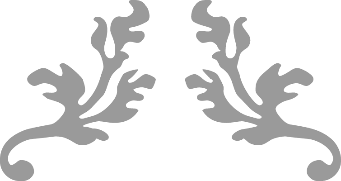 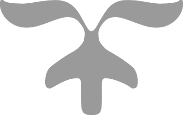 